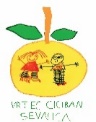 Datum:7. 6. 2019Spoštovani starši!Glede na anketo prisotnosti otrok v poletnem času in zaradi vzdrževalnih del,  (menjava talnih površin v enoti Boštanj in Loka ter premaza tal v enoti Centralni vrtec) bo enota Kekec odprta do 26. julija 2019. V enoto Kekec bomo od 22. do 26. julija 2019 združili oddelke iz enote Centralni vrtec.Enota Kekec bo zaprta od 29. julija do 23. avgusta 2019.Zadnji teden v juniju oziroma v začetku julija vam še sporočimo dodatne informacije  o organizaciji dela v času med poletnimi počitnicami.Prosimo za razumevanje in vas lepo pozdravljamo.Pripravila:Zdenka Poljšak, pomočnica ravnateljice                                       Ravnateljica                                                                                               Vlasta Fele, dipl. VPO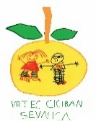 Datum:7. 6. 2019Spoštovani starši!Glede na anketo prisotnosti otrok v poletnem času in zaradi vzdrževalnih del,  (menjava talnih površin v enoti Boštanj in Loka ter premaza tal v enoti Centralni vrtec) bo enota Kekec odprta do 26. julija 2019. V enoto Kekec bomo od 22. do 26. julija 2019 združili oddelke iz enote Centralni vrtec.Enota Kekec bo zaprta od 29. julija do 23. avgusta 2019.Zadnji teden v juniju oziroma v začetku julija vam še sporočimo dodatne informacije  o organizaciji dela v času med poletnimi počitnicami.Prosimo za razumevanje in vas lepo pozdravljamo.Pripravila:Zdenka Poljšak, pomočnica ravnateljice                                       Ravnateljica                                                                                               Vlasta Fele, dipl. VPO